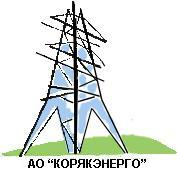 АКЦИОНЕРНОЕ ОБЩЕСТВО «КОРЯКЭНЕРГО»Извещение о внесении изменений в извещение запроса ценАО «Корякэнерго», далее – Заказчик, настоящим объявляет о внесении изменений в извещение запроса цен:Закупка № 95Лот № 1 «Поставка запасных частей для котлов на текущую эксплуатацию систем теплоснабжения и холодного водоснабжения»ОКВЭД2:  25.21.2ОКПД2:     25.21.13Прилагаем фото оборудования в архиве.Дата и время окончания приема заявок: 09-00 «Камчатского времени» 12.03.2019 г. (00-00 «Московского времени»).4..	Заказчик не несет ответственности за не ознакомление Участника с изменениями в закупке, размещенными в установленном порядке.06.03.2019 г.Юридический адрес:683013, Камчатский край,г. Петропавловск-Камчатский,ул. Озерная, 41